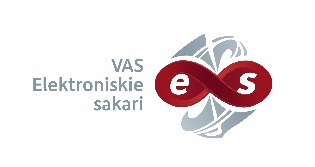 VAS “Elektroniskie sakari”Iepirkumu procedūra no 10 000 – 41 999 euro„Konferenču zāles aprīkojuma piegāde un uzstādīšana”Iepirkuma identifikācijas Nr. VASES 2023/11Informācija par iepirkumu procedūru pieejama Elektronisko iepirkumu sistēmā:https://www.eis.gov.lv/EKEIS/Supplier/Procurement/110880  